COLEGIO EMILIA RIQUELME  ACTIVIDAD VIRTUAL SEMANA DEL 20 AL 24COLEGIO EMILIA RIQUELME  ACTIVIDAD VIRTUAL SEMANA DEL 20 AL 24COLEGIO EMILIA RIQUELME  ACTIVIDAD VIRTUAL SEMANA DEL 20 AL 24COLEGIO EMILIA RIQUELME  ACTIVIDAD VIRTUAL SEMANA DEL 20 AL 24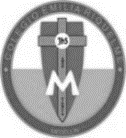 Nombres y Apellidos:           Nombres y Apellidos:           Nombres y Apellidos:           Nombres y Apellidos:           Fecha:  Asignatura: UrbanidadGrado:   5°Docente: Estefanía LondoñoDocente: Estefanía LondoñoViernes, 24 de abril del 2020   Agenda virtual: Oración.                          Realización del segundo periodo y escritura de desempeños.                          Actividad familiar. (Se realiza todo en el cuaderno). DesempeñosConoce la diferencia entre conflicto y agresión y comprendo que la agresión (no los conflictos) es lo que puede hacerles daño a las relaciones.Reconozco que todos los niños y las niñas somos personas con el mismo valor y los mismos derechos.Entiendo que los conflictos son parte de las relaciones, pero que tener conflictos no significa que dejemos de ser amigos o querernos.TemasVentajas y desventajas del conflictoConoce técnicas de mediación de conflicto. Contribución a buenas relaciones Actividad familiar: Elige 2 familiares y realízale a cada uno las siguientes preguntas.¿Cómo es posible evitar un conflicto? ¿Cuál es el valor más importante para evitar un conflicto? Nota: Puede realizarse aquí mismo y enviarlo a mi correo. Recuerden todo virtual. Viernes, 24 de abril del 2020   Agenda virtual: Oración.                          Realización del segundo periodo y escritura de desempeños.                          Actividad familiar. (Se realiza todo en el cuaderno). DesempeñosConoce la diferencia entre conflicto y agresión y comprendo que la agresión (no los conflictos) es lo que puede hacerles daño a las relaciones.Reconozco que todos los niños y las niñas somos personas con el mismo valor y los mismos derechos.Entiendo que los conflictos son parte de las relaciones, pero que tener conflictos no significa que dejemos de ser amigos o querernos.TemasVentajas y desventajas del conflictoConoce técnicas de mediación de conflicto. Contribución a buenas relaciones Actividad familiar: Elige 2 familiares y realízale a cada uno las siguientes preguntas.¿Cómo es posible evitar un conflicto? ¿Cuál es el valor más importante para evitar un conflicto? Nota: Puede realizarse aquí mismo y enviarlo a mi correo. Recuerden todo virtual. Viernes, 24 de abril del 2020   Agenda virtual: Oración.                          Realización del segundo periodo y escritura de desempeños.                          Actividad familiar. (Se realiza todo en el cuaderno). DesempeñosConoce la diferencia entre conflicto y agresión y comprendo que la agresión (no los conflictos) es lo que puede hacerles daño a las relaciones.Reconozco que todos los niños y las niñas somos personas con el mismo valor y los mismos derechos.Entiendo que los conflictos son parte de las relaciones, pero que tener conflictos no significa que dejemos de ser amigos o querernos.TemasVentajas y desventajas del conflictoConoce técnicas de mediación de conflicto. Contribución a buenas relaciones Actividad familiar: Elige 2 familiares y realízale a cada uno las siguientes preguntas.¿Cómo es posible evitar un conflicto? ¿Cuál es el valor más importante para evitar un conflicto? Nota: Puede realizarse aquí mismo y enviarlo a mi correo. Recuerden todo virtual. Viernes, 24 de abril del 2020   Agenda virtual: Oración.                          Realización del segundo periodo y escritura de desempeños.                          Actividad familiar. (Se realiza todo en el cuaderno). DesempeñosConoce la diferencia entre conflicto y agresión y comprendo que la agresión (no los conflictos) es lo que puede hacerles daño a las relaciones.Reconozco que todos los niños y las niñas somos personas con el mismo valor y los mismos derechos.Entiendo que los conflictos son parte de las relaciones, pero que tener conflictos no significa que dejemos de ser amigos o querernos.TemasVentajas y desventajas del conflictoConoce técnicas de mediación de conflicto. Contribución a buenas relaciones Actividad familiar: Elige 2 familiares y realízale a cada uno las siguientes preguntas.¿Cómo es posible evitar un conflicto? ¿Cuál es el valor más importante para evitar un conflicto? Nota: Puede realizarse aquí mismo y enviarlo a mi correo. Recuerden todo virtual. Viernes, 24 de abril del 2020   Agenda virtual: Oración.                          Realización del segundo periodo y escritura de desempeños.                          Actividad familiar. (Se realiza todo en el cuaderno). DesempeñosConoce la diferencia entre conflicto y agresión y comprendo que la agresión (no los conflictos) es lo que puede hacerles daño a las relaciones.Reconozco que todos los niños y las niñas somos personas con el mismo valor y los mismos derechos.Entiendo que los conflictos son parte de las relaciones, pero que tener conflictos no significa que dejemos de ser amigos o querernos.TemasVentajas y desventajas del conflictoConoce técnicas de mediación de conflicto. Contribución a buenas relaciones Actividad familiar: Elige 2 familiares y realízale a cada uno las siguientes preguntas.¿Cómo es posible evitar un conflicto? ¿Cuál es el valor más importante para evitar un conflicto? Nota: Puede realizarse aquí mismo y enviarlo a mi correo. Recuerden todo virtual. 